«Институт пищевых технологий и дизайна» - филиал Государственного бюджетного образовательного учреждения высшего образования «Нижегородский государственный инженерно-экономический университет»(ИПТД –филиал ГБОУ ВО НГИЭУ)Справкао материально-техническом обеспечении основной образовательной программы среднего профессионального образования –программы подготовки специалистов среднего звена (38.02.05 Товароведение и экспертиза качества потребительских товаров, Товароведение и экспертиза качества потребительских товаров, (2 года 10 месяцев)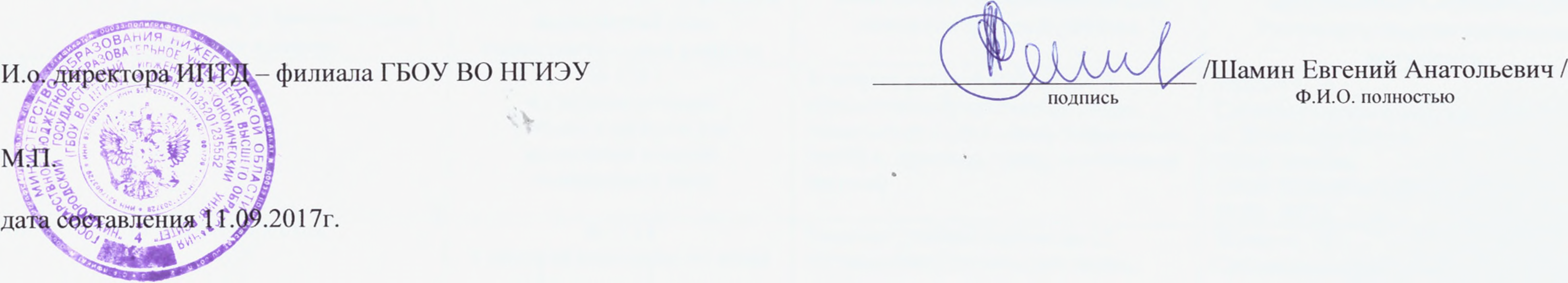 № п\пНаименование дисциплины (модуля), практик в соответствии с учебным планом Наименование учебных кабинетов, лабораторий, мастерских и других помещений для реализации образовательной программыОснащенность учебных кабинетов, лабораторий, мастерских и других помещений для реализации образовательной программыОУД.01.Русский язык  и литератураКабинет  русского языка и литературыКомплект учебной мебели на 25 обучающихся (ученические столы, ученические стулья, доска ученическая, кафедра)ОУД.02. Иностранный языкКабинет иностранного языкаКомплект учебной мебели на 12 обучающихся (ученические столы, ученические стулья, доска ученическая)«Диалог – Н» на 16 учебных мест, пульт управления преподавателя-1шт, телефонно-микрофонные гарнитуры М-75ОНV – 17 шт.ОУД.03.МатематикаКабинет математики и статистикиКомплект учебной мебели на 25 обучающихся (ученические столы, ученические стулья, доска ученическая)ОУД.04. История Кабинет историиКомплект учебной мебели на 25 обучающихся (ученические столы, ученические стулья, доска ученическая, ноутбук, проектор, экран, акустическая система)ОУД.05.Физическая культураМалый спортивный залСпортивный залСпортивная площадка, открытая, 12 Х 20 метровМобильный стрелковый тирГимнастическая стенка-14 шт.Баскетбольные щиты - 2 шт.Гимнастические скамейки- 4шт.Турники – 2 шт.Скамья для пресса -1шт.Скамья для отжима штанги лежа – 1шт.Гребной тренажер -1 шт.ОУД.06 ОБЖКабинет безопасности жизнедеятельности и охраны трудаКомплект учебной мебели на 25 обучающихся (ученические столы, ученические стулья, доска ученическая, ноутбук, проектор, экран, акустическая система)ОУД.07. ИнформатикаКабинет информатики Комплект учебной мебели на 12 обучающихся (ученические столы, ученические стулья, доска ученическая )2 компьютерных класса по 12 рабочих мест для обучающихся, оборудованные мультимедийным оборудованием (ноутбук, проектор, экран, акустическая система), стенд для изучения компьютерных сетей с монтажными инструментами. АРМ обучающегося 12 шт. АРМ преподавателя 1 шт.Проектор 1 шт.Экран 1шт.Стойка с сетевым оборудованием (коммутаторы и маршрутизаторы, инструменты для обжатия витой пары и тестирования кабелей)ПО: MicrosoftWindows, MicrosoftOffice, антивирус Касперского, браузеры InternetExplorer, Opera, Консультант плюс «Высшая школа» (бесплатная версия)ОУД.08.Физикалаборатория технических дисциплин; физики; технической механики; электротехникиКомплект учебной мебели на 25 обучающихся (ученические столы, ученические стулья, доска ученическая, ноутбук, проектор, экран, акустическая система)ОУД.09 Химиялаборатория химииКомплект учебной мебели на 25 обучающихся (ученические столы, ученические стулья, доска ученическая, ноутбук, проектор, экран, акустическая система)Экран подвесной – 1 экз. Весы лабораторные электронные HIGHLAND 602HВесы лабораторные электронные ВСТ Магнитная мешалка ARE Микроскоп Микромед С – 11 (2 штуки) Микроскоп цифровой Levenhuk D670 Преобразователь ионометрический И-510Титратор ИПЛ 101-1Нитратометр ЭКОТЕСТ-2000ИМРефрактометр ИРФ-454 Б2рн-метр HANNA 83141Фотоэлектроколориметр ЮНИКО – 1201Электроплитка ЭПШ-1-0,8/220 (2 штуки) Сушильный шкаф ШС-80-01СПУВентилятор KV 200L Шкаф вытяжной ОМА 1881-01Стол демонстрационный Стол для лаборатории химии (10 штук)Огнетушитель порошковый ОП-5(з)-2А Доска аудиторнаяОУД.10. ОбществознаниеКабинет гуманитарных и социально-экономических дисциплинКомплект учебной мебели на 25 обучающихся (ученические столы, ученические стулья, доска ученическая, ноутбук, проектор, экран, акустическая система)ОУД.11. ЭкономикаКабинет менеджмента и маркетингаКомплект учебной мебели на 25 обучающихся (ученические столы, ученические стулья, доска ученическая, ноутбук, проектор, экран, акустическая система)ОУД.12. ПравоКабинет гуманитарных и социально-экономических дисциплинКомплект учебной мебели на 25 обучающихся (ученические столы, ученические стулья, доска ученическая, ноутбук, проектор, экран, акустическая система)ОУД.13. Биологиялаборатория санитарии и гигиены в пищевом производстве; физиологии питания и санитарии; биологии; экологических основ природопользованияКомплект учебной мебели на 25 обучающихся (ученические столы, ученические стулья, доска ученическая, ноутбук, проектор, экран, акустическая система)УД 1.1. ЧерчениеКабинет черченияКомплект учебной мебели на 25 обучающихся (ученические столы, ученические стулья, доска ученическая)УД 1.2. Основы геометрических и графических построенийКабинет черченияКомплект учебной мебели на 25 обучающихся (ученические столы, ученические стулья, доска ученическая,)ОГСЭ.01 Основы философииКабинет гуманитарных дисциплин; философииКомплект учебной мебели на 25 обучающихся (ученические столы, ученические стулья, доска ученическая, ноутбук, проектор, экран, акустическая система)ОГСЭ.02 История Кабинет историиКомплект учебной мебели на 25 обучающихся (ученические столы, ученические стулья, доска ученическая,)ОГСЭ.03 Иностранный языкКабинет иностранного языкаКомплект учебной мебели на 12 обучающихся (ученические столы, ученические стулья, доска ученическая, ноутбук, проектор, экран, акустическая система)«Диалог – Н» на 16 учебных мест, пульт управления преподавателя-1шт, телефонно-микрофонные гарнитуры М-75ОНV – 17 шт.ОГСЭ.04 Физическая культураМалый спортивный залСпортивный залСпортивная площадка, открытая, 12 Х 20 метров     Мобильный стрелковый тирГимнастическая стенка-14 шт.Баскетбольные щиты - 2 шт.Гимнастические скамейки- 4шт.Турники – 2 шт.Скамья для пресса -1шт.Скамья для отжима штанги лежа – 1шт.Гребной тренажер -1 шт.ОП.01.Математика Кабинет математики и статистикиКомплект учебной мебели на 25 обучающихся (ученические столы, ученические стулья, доска ученическая)ОП.02. Экологические основы природопользованияКабинет экологических основ природопользованияКомплект учебной мебели на 25 обучающихся (ученические столы, ученические стулья, доска ученическая, ноутбук, проектор, экран, акустическая система)ОП.02.Основы коммерческой деятельностиКабинет коммерческой деятельностиКомплект учебной мебели на 25 обучающихся (ученические столы, ученические стулья, доска ученическая, ноутбук, проектор, экран, акустическая система)ОП.03.Теоретические основы товароведенияКабинет товароведения продовольственных товаров и продукции общественного питанияКомплект учебной мебели на 25 обучающихся (ученические столы, ученические стулья, доска ученическая, ноутбук, проектор, экран, акустическая система)ОП.04.СтатистикаКабинет математики и статистикиКомплект учебной мебели на 25 обучающихся (ученические столы, ученические стулья, доска ученическая)ОП.04. Информационные технологии в профессиональной деятельностиЛаборатория информационных технологии в профессиональной деятельности Комплект учебной мебели на 12 обучающихся (ученические столы, ученические стулья, доска ученическая, ноутбук, проектор, экран, акустическая система)2 компьютерных класса по 12 рабочих мест для обучающихся, оборудованные мультимедийным оборудованием (ноутбук, проектор, экран, акустическая система), стенд для изучения компьютерных сетей с монтажными инструментами. АРМ обучающегося 12 шт. АРМ преподавателя 1 шт.Проектор 1 шт.Экран 1шт.Стойка с сетевым оборудованием (коммутаторы и маршрутизаторы, инструменты для обжатия витой пары и тестирования кабелей)ПО: MicrosoftWindows, MicrosoftOffice, антивирус Касперского, браузеры InternetExplorer, Opera, Консультант плюс «Высшая школа» (бесплатная версия)ОП.05. Документационное обеспечение управленияКабинет документационного обеспечения управленияКомплект учебной мебели на 25 обучающихся (ученические столы, ученические стулья, доска ученическая, ноутбук, проектор, экран, акустическая система)ОП.06. Правовое обеспечение профессиональной деятельностиКабинет правового обеспечения профессиональной деятельностиКомплект учебной мебели на 25 обучающихся (ученические столы, ученические стулья, доска ученическая, ноутбук, проектор, экран, акустическая система)ОП.07. Бухгалтерский учетКабинет бухгалтерского учетаКомплект учебной мебели на 25 обучающихся (ученические столы, ученические стулья, доска ученическая, ноутбук, проектор, экран, акустическая система)ОП.08. Метрология и стандартизацияКабинет метрологии, стандартизации и сертификацииЛаборатория метрологии и стандартизацииКомплект учебной мебели на 25 обучающихся (ученические столы, ученические стулья, доска ученическая)Доска аудиторная 3х элементная маг./мел – 1 шт.Проектор Panasonic – 1 шт.Экран переносной – 1 шт.Доска аудиторная – 1 шт.Баня водяная шестиместная серии LOIP «L-160»Весы  AJH  620-CEВесы  AJ  220-CEВесы электронные CAS  МW150ТВесы с разновесамиИзмеритель деформации клейковины ИДК-3МИзмеритель деформации клейковины ИДК-1С  Лабораторная тестомесильная машина  У1 ЕТВМельница зерновая лабораторная ЛЗМ-1Прибор «Кварц 21М»Прибор «Кварц 21М-33»Пробник «Кварц-24»Рефрактометр ИРФ-454БМ  Сахариметр универсальный СУ-4Спектрофотометр Unico 2100Сушильный шкаф ШС-80-01-СПУ (+200 0С)Термостат-редуктазник  для жиромеров«ЛТР-24»Термостат суховоздушный электрический ТС-1/80 СПУТитратор ИПЛ101-1 «Мультитест» с клапаном и блоком управленияЦентрифуга молочная для жиромеров NovaSafetyОборудованиеБаня водянаяБутирометр 1-40 для сливокБутирометр 1-6Доска ученическаяХолодильник «Саратов-1614»ЭксикаторЭлектроплитка «Ока-5»СпиртовкиПесочные часы «1,3,5»Шкаф с мойкойВанна моечная 2х секц. МВ 2/530сСтол металлическийСтол лабораторныйСтол ученический 2-х местныйСтол для преподавателяСтул ученическийСтул для преподавателяСтол пристенный физический с закрытой тумбой ЛАБ-120ПКТШкаф лабораторныйШкаф вытяжной корпусный М 382Электропечь муфельнаяИнструментыТигельные щипцыНож универсальный Ножницы  ErichKrause  210мм Ступка с пестом №1ФСкальпель брюшистый среднийШпатель металлический а-175Посуда химическая, инвентарьАреометры (наборы)Капельница с индикаторомКапельница для дистил. водыКолба коническая без шлифа КН-2-300-50Колба мерная ПМ 2а-25-2 с пробкойКолба мерная ПМ 2а-50-2  с пробкойКолба мерная ПМ2в-100-2  с пробкойСтакан химический 100см2Стакан химический 200 см2Стакан химический 500 см2Цилиндр мерный ст.осн.1-25-2Цилиндр мерный ст.осн.1-100-2Цилиндр мерный ст.осн.1-2000-2Цилиндр мерный 250 см2Цилиндр мерный З-100 с пл.осн.Воронка Т004(360) МОС ТПВоронка стекляннаяБюксы металлические с крышкамиБюксы стеклянные с крышкамиМензурка 50млМензурка с делением 250млПереходник Евро 6А 7x100СПБУдлинитель 15м  У10-022  БюреткиПипеткиПалочка стекляннаяПробиркиГруша резиноваяСтакан низкий Н-1-600Колба плоскодонная, 250млКолба плоскодонная, 500млКолба плоскодонная, 1000млКолба мерная 250,500,1000млЛакмусовая бумагаЧасовое стеклоШтатив лабораторныйФильтровальная бумагаТермометрОгнетушитель ОУ-2ОП.09. Безопасность жизнедеятельностиКабинет безопасности жизнедеятельности; охраны трудаКомплект учебной мебели на 25 обучающихся (ученические столы, ученические стулья, доска ученическая, ноутбук, проектор, экран, акустическая система)ОП.10. Технохимический контрольКабинет метрологии, стандартизации и сертификацииЛаборатория метрологии и стандартизацииКомплект учебной мебели на 25 обучающихся (ученические столы, ученические стулья, доска ученическая)Доска аудиторная 3х элементная маг./мел – 1 шт.Проектор Panasonic – 1 шт.Экран переносной – 1 шт.Доска аудиторная – 1 шт.Баня водяная шестиместная серии LOIP «L-160»Весы AJH  620-CEВесы AJ  220-CEВесы электронные CAS МW150ТВесы с разновесамиИзмеритель деформации клейковины ИДК-3МИзмеритель деформации клейковины ИДК-1С  Лабораторная тестомесильная машина У1 ЕТВМельница зерновая лабораторная ЛЗМ-1Прибор «Кварц 21М»Прибор «Кварц 21М-33»Пробник «Кварц-24»Рефрактометр ИРФ-454БМ  Сахариметр универсальный СУ-4Спектрофотометр Unico 2100Сушильный шкаф ШС-80-01-СПУ (+200 0С)Термостат-редуктазник  для жиромеров«ЛТР-24»Термостат суховоздушный электрический ТС-1/80 СПУТитратор ИПЛ101-1 «Мультитест» с клапаном и блоком управленияЦентрифуга молочная для жиромеров NovaSafetyОборудованиеБаня водянаяБутирометр 1-40 для сливокБутирометр 1-6Доска ученическаяХолодильник «Саратов-1614»ЭксикаторЭлектроплитка «Ока-5»СпиртовкиПесочные часы «1,3,5»Шкаф с мойкойВанна моечная 2х секц. МВ 2/530сСтол металлическийСтол лабораторныйСтол ученический 2-х местныйСтол для преподавателяСтул ученическийСтул для преподавателяСтол пристенный физический с закрытой тумбой ЛАБ-120ПКТШкаф лабораторныйШкаф вытяжной корпусный М 382Электропечь муфельнаяИнструментыТигельные щипцыНож универсальный Ножницы ErichKrause  210мм Ступка с пестом №1ФСкальпель брюшистый среднийШпатель металлический а-175Посуда химическая, инвентарьАреометры (наборы)Капельница с индикаторомКапельница для дистил. водыКолба коническая без шлифа КН-2-300-50Колба мерная ПМ 2а-25-2 с пробкойКолба мерная ПМ 2а-50-2 с пробкойКолба мерная ПМ2в-100-2 с пробкойСтакан химический 100см2Стакан химический 200 см2Стакан химический 500 см2Цилиндр мерный ст.осн.1-25-2Цилиндр мерный ст.осн.1-100-2Цилиндр мерный ст.осн.1-2000-2Цилиндр мерный 250 см2Цилиндр мерный З-100 с пл.осн.Воронка Т004(360) МОС ТПВоронка стекляннаяБюксы металлические с крышкамиБюксы стеклянные с крышкамиМензурка 50млМензурка с делением 250млПереходник Евро 6А 7x100СПБУдлинитель 15м У10-022  БюреткиПипеткиПалочка стекляннаяПробиркиГруша резиноваяСтакан низкий Н-1-600Колба плоскодонная, 250млКолба плоскодонная, 500млКолба плоскодонная, 1000млКолба мерная 250,500,1000млЛакмусовая бумагаЧасовое стеклоШтатив лабораторныйФильтровальная бумагаТермометрОгнетушитель ОУ-2ПМ.01.Управление ассортиментом товаровУчебный магазин; Лаборатория логистикиЛаборатория технического оснащения торговых организацийКомплект учебной мебели на 12 обучающихся (ученические столы, ученические стулья, доска ученическая, ноутбук, проектор, экран, акустическая система)Контрольно-кассовая машина Меркурий Контрольно-кассовая машина Ока 102Холодильник для хранения напитковКамера морозильнаяМини-холодильник Весы AJH  620-CEВесы AJ  220-CEВесы электронные CAS МW150ТПМ.02. Организация и проведение экспертизы и оценки качества товаров Лаборатория товароведения и экспертизы непродовольственных товаровЛаборатория товароведения и экспертизы продовольственных товаровЛаборатория метрологии и стандартизацииКомплект учебной мебели на 12 обучающихся (ученические столы, ученические стулья, доска ученическая, ноутбук, проектор, экран, акустическая система)Баня водяная шестиместная серии LOIP «L-160»Весы AJH  620-CEВесы AJ  220-CEВесы электронные CAS МW150ТВесы с разновесамиИзмеритель деформации клейковины ИДК-3МИзмеритель деформации клейковины ИДК-1С  Лабораторная тестомесильная машина У1 ЕТВМельница зерновая лабораторная ЛЗМ-1Прибор «Кварц 21М»Прибор «Кварц 21М-33»Пробник «Кварц-24»Рефрактометр ИРФ-454БМ  Сахариметр универсальный СУ-4Спектрофотометр Unico 2100Сушильный шкаф ШС-80-01-СПУ (+200 0С)Термостат-редуктазник  для жиромеров«ЛТР-24»Термостат суховоздушный электрический ТС-1/80 СПУТитратор ИПЛ101-1 «Мультитест» с клапаном и блоком управленияЦентрифуга молочная для жиромеров NovaSafetyОборудованиеБаня водянаяБутирометр  1-40 для сливокБутирометр  1-6Доска ученическаяХолодильник «Саратов-1614»ЭксикаторЭлектроплитка «Ока-5»СпиртовкиПесочные часы  «1,3,5»Шкаф с мойкойВанна моечная 2х секц. МВ 2/530сСтол металлическийСтол лабораторныйСтол ученический 2-х местныйСтол для преподавателяСтул ученическийСтул для преподавателяСтол пристенный физический с закрытой тумбой ЛАБ-120ПКТШкаф  лабораторныйШкаф вытяжной корпусный М 382Электропечь муфельнаяИнструментыТигельные щипцыНож универсальный Ножницы  ErichKrause  210мм Ступка с пестом №1ФСкальпель брюшистый среднийШпатель металлический а-175Посуда химическая, инвентарьАреометры (наборы)Капельница с индикаторомКапельница для дистил. водыКолба коническая без шлифа КН-2-300-50Колба мерная ПМ 2а-25-2 с пробкойКолба мерная ПМ 2а-50-2  с пробкойКолба мерная ПМ2в-100-2  с пробкойСтакан химический 100см2Стакан химический 200 см2Стакан химический 500 см2Цилиндр мерный ст.осн.1-25-2Цилиндр мерный ст.осн.1-100-2Цилиндр мерный ст.осн.1-2000-2Цилиндр мерный 250 см2Цилиндр мерный З-100 с пл.осн.Воронка  Т004(360) МОС ТПВоронка стекляннаяБюксы металлические с крышкамиБюксы стеклянные с крышкамиМензурка 50млМензурка с делением 250млПереходник Евро 6А 7x100СПБУдлинитель 15м  У10-022  БюреткиПипеткиПалочка стекляннаяПробиркиГруша резиноваяСтакан низкий Н-1-600Колба плоскодонная, 250млКолба плоскодонная, 500млКолба плоскодонная, 1000млКолба мерная 250,500,1000млЛакмусовая бумагаЧасовое стеклоШтатив лабораторныйФильтровальная бумагаТермометрОгнетушитель ОУ-2ПМ.03. Организация работ в подразделении организации Кабинет управления структурным подразделением; коммерческой деятельностиКомплект учебной мебели на 25 обучающихся (ученические столы, ученические стулья, доска ученическая, ноутбук, проектор, экран, акустическая система)ПМ.04. Выполнение работ по профессии 12759 "Кладовщик"Учебный склад; Лаборатория технического оснащения торговых организацийКомплект учебной мебели на 12 обучающихся (ученические столы, ученические стулья, доска ученическая, ноутбук, проектор, экран, акустическая система)Пристенные стеллажи – 3 шт.Паллеты -2шт.Кабинет для самостоятельной работы обучающихсяБиблиотека. Читальный зал с выходом в сеть ИнтернетПроведение конференций и культурно-массовых мероприятийАктовый залПеречень договоров ЭБС (за период, соответствующий сроку получения образования по ООП)Перечень договоров ЭБС (за период, соответствующий сроку получения образования по ООП)Перечень договоров ЭБС (за период, соответствующий сроку получения образования по ООП)Учебный годНаименование документа с указанием реквизитовСрок действия документа2014/2015№договора 730/06-ЛВ-2014 ЭБС «КнигаФонд». Количество доступов-500№договора б/н ЭБС «Университетская библиотека». Количество доступов-500№договора1211/14ДЭ ЭБС «Троицкий мост». Количество доступов-500С «01» сентября 2014г. по «30» июня 2015г.С «01» сентября 2014г. по «30» августа 2015г.С «12» ноября 2014г. по «12» ноября 2015г.2015/2016№договора 890/06-ЛВ-2015   ЭБС «КнигаФонд». Количество доступов-500№договора119-05/2015 ЭБС «Университетская библиотека». Количество доступов-500№ договора 17.09/15ДЭ ЭБС «Троицкий мост». Количество доступов-500С «01» июля 2015г. по «30» июня 2016г.С «01» сентября 2015г. по «30» августа 2016г.С «13» ноября 2015г. по «13» ноября 2016г.2016/2017№договора 2035/16 ЭБС «IPRbooks» Количество доступов-1500№договора 220-08/16 ЭБС «Университетская библиотека». Количество доступов-1000№договора 083-03/17 ЭБС «Университетская библиотека». Количество доступов-1000№договора 1810/16СЭ   ЭБС «Троицкий мост». Количество доступов-500С «19» мая 2016г. по «23» июля 2017г.С «01» сентября 2016г. по «28» февраля 2017г.С «01» марта 2017г. по «31» августа 2017г.С «14» ноября 2016г. по «14» ноября 2017г.2017/2018№договора 2956/17 ЭБС «IPRbooks» Количество доступов- 1800№договора 173-08/17 ЭБС «Университетская библиотека ONLINE». Количество доступов - 1700С «24» июля 2017г. по «24» января 2018г.С «01» сентября 2017г. по «28» февраля 2018гНаименование документаНаименование документа (№ документа, дата подписания, организация, выдавшая документ, дата выдачи, срок действия)Заключения, выданные в установленном порядке органами, осуществляющими государственный пожарный надзор, о соответствии зданий, строений, сооружений и помещений, используемых для ведения образовательной деятельности, установленным законодательством РФ требованиям№37/37, 11.03.2015, Министерство Российской Федерации по делам гражданской обороны, чрезвычайным ситуациям и ликвидации последствий стихийных бедствий Главное управление МЧС России по Нижегородской области № 58/1,27.02.17 Министерство Российской Федерации по делам гражданской обороны, чрезвычайным ситуациям и ликвидации последствий стихийных бедствий Главное управление МЧС России по Нижегородской области Документы, подтверждающие соответствие мест и помещений действующим санитарно-эпидемиологическим правилам и нормамУправление надзорной деятельности и профилактической работы№ 52 НЦ.07.000 М.000106.03.15 от 19.03.2015г. Федеральная служба по надзору в сфере защиты прав потребителей и благополучия человекаУправление надзорной деятельности и профилактической работы№ 52 НЦ.04.000 М.000549.03.15 от 07.04.2017г. Федеральная служба по надзору в сфере защиты прав потребителей и благополучия человека